Employee information sheet{{name}}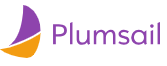 Plumsail LLC3 Main St. New York NY 97203 USA sales@sample.com 202-555-0131Title:{{title}}Department:{{department}} DepartmentManager:{{manager}}Date of Hire:{{dateOfHire}:format(d MMMM yyyy)}Address:{{address}}Phone number:{{cell}}Date of birth:{{dateOfBirth}}Social Insurance number:{{SIN}}